Allegato 3Informativa ex art. 13 D. Lgs. n. 196/2003Il D.Lgs. 30 giugno 2003, n. 196, “Codice in materia di protezione dei dati personali”, prevede la tutela delle persone e di altri soggetti rispetto al trattamento dei dati personali.La normativa indicata prevede che tale trattamento deve essere improntato ai principi di correttezza, liceità e trasparenza e di tutela della riservatezza e dei diritti degli interessati.Ai sensi dell'articolo 13 del citato D.lgs. n.196/2003, pertanto, si forniscono le seguenti informazioni:i dati resi saranno trattati per adempiere alle prescrizioni contenute nell’art. 48-bis del D.P.R. 29 settembre 1973, n. 602;il trattamento potrà essere effettuato sia con modalità manuali sia informatiche;il trattamento riguarderà tutti i dati contenuti nelle dichiarazioni sostitutive di atto di notorietà i quali potranno essere, dunque, comunicati ad altre amministrazioni per i controlli previsti dall’art. 71 del D.P.R. n. 445/2000;i dati in questione non saranno comunicati al di fuori dai casi sopra indicati, né saranno oggetto di diffusione;il conferimento dei dati richiesti è obbligatorio per poter ottenere il pagamento richiesto e l'eventuale rifiuto di fornire i dati stessi comporta l’impossibilità di disporre il pagamento;titolare nonché responsabile del trattamento è il dirigente dell’ufficio che dispone il pagamento per le Amministrazioni statali o il direttore generale per gli enti pubblici;in ogni momento è possibile esercitare i diritti previsti dal D.Lgs. n. 196/2003 nei confronti del titolare del trattamento stesso, ai sensi dell'art. 7 del medesimo decreto legislativo.Si riporta il testo dell’art. 7 del Decreto Legislativo n. 196/2003Art. 7 - Diritto di accesso ai dati personali ed altri diritti'interessato ha diritto di ottenere la conferma dell'esistenza o meno di dati personali che lo riguardano, anche se non ancora registrati, e la loro comunicazione in forma intelligibile.'interessato ha diritto di ottenere l'indicazione:dell'origine dei dati personali;delle finalità e modalità del trattamento;della logica applicata in caso di trattamento effettuato con l'ausilio di strumenti elettronici;degli estremi identificativi del titolare, dei responsabili e del rappresentante designato ai sensi dell'articolo 5, comma 2;dei soggetti o delle categorie di soggetti ai quali i dati personali possono essere comunicati o che possono venirne a conoscenza in qualità di rappresentante designato nel territorio dello Stato, di responsabili o incaricati.'interessato ha diritto di ottenere:l'aggiornamento, la rettificazione ovvero, quando vi ha interesse, l'integrazione dei dati;la cancellazione, la trasformazione in forma anonima o il blocco dei dati trattati in violazione di legge, compresi quelli di cui non è necessaria la conservazione in relazione agli scopi per i quali i dati sono stati raccolti o successivamente trattati;l'attestazione che le operazioni di cui alle lettere a) e b) sono state portate a conoscenza, anche per quanto riguarda il loro contenuto, di coloro ai quali i dati sono stati comunicati o diffusi, eccettuato il caso in cui tale adempimento si rivela impossibile o comporta un impiego di mezzi manifestamente sproporzionato rispetto al diritto tutelato.'interessato ha diritto di opporsi, in tutto o in parte:per motivi legittimi al trattamento dei dati personali che lo riguardano, ancorché pertinenti allo scopo della raccolta;al trattamento di dati personali che lo riguardano a fini di invio di materiale pubblicitario o di vendita diretta o per il compimento di ricerche di mercato o di comunicazione commerciale.____________________________________                                                                                        Firma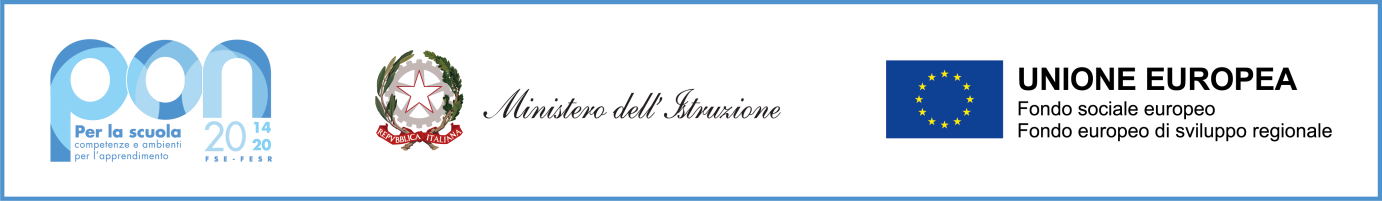 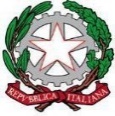 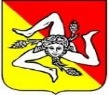 ISTITUTO COMPRENSIVO CASTELL’UMBERTO SCUOLA DELL’INFANZIA-PRIMARIA E SECONDARIA I° GRADOVia F. Crispi, 25 - 98070 Castell’Umberto (ME) Tel: 0941 438055 C. F. 95008750838 e-mail: meic83800e@istruzione.it pec: meic83800e@pec.istruzione.itSito web: www.iccastellumberto.edu.itAllegato 4Al Dirigente Scolastico                                                                         Istituto Comprensivo di Castell’UmbertoOggetto: Dichiarazione di insussistenza di cause di incompatibilità e inconferibilità.              CODICE PROGETTO:  13.1.3A-FESRPON-SI-2022-138               CUP: G69J22000170006Il/La  sottoscritto/a ………………………………………. nato/a …………...…………………………………il ………………………………… Codice  Fiscale ……………………………………………..………………residente …………………………………… Cap. …………… via ………………………………………….                                        tel. ……………………………  e-mail …………………………………………… avendo  preso  visione  dell’Avviso  interno  di  selezione  indetto  dal  Dirigente  Scolastico  di  codesta istituzione scolastica per la selezione di n. 1 Progettista nell’ambito del Progetto “Laboratori green, sostenibili e innovativi per le scuole del secondo ciclo”- 13.1.3A-FESRPON-SI-2022-138CONSAPEVOLEdelle sanzioni penali richiamate dall’art. 76 del D.P.R. 28/12/2000 N. 445, in caso di dichiarazioni mendaci e della decadenza dei benefici eventualmente conseguenti al provvedimento emanato sulla base di dichiarazioni non veritiere, di cui all’art. 75 del D.P.R. 28/12/2000 n. 445 ai sensi e per gli effetti dell’art. 47 del citato D.P.R. 445/2000, sotto la propria responsabilitàDICHIARAAi sensi del D. Lgs. n. 39 del 06.04.2013, di non trovarsi in nessuna della condizioni di incompatibilità e/o inconferibilità previste dalle Disposizioni e Istruzioni per l’attuazione delle iniziative cofinanziate dai Fondi Strutturali europei 2014/2020, ovvero:di non  essere collegato, né come socio  né  come  titolare, a  ditte o società  interessate   alla partecipazione alla fornitura del materiale o dei beni previsti dal PON FESR di cui sopra;di non essere parente o affine entro il quarto grado del legale rappresentante   dell’Istituto Comprensivo di Castell’Umberto;di essere informato/a che, ai sensi e per gli effetti di cui al Nuovo Reg. Europeo RE 679/2016, i dati personali raccolti saranno trattati, anche con strumenti informatici, esclusivamente nell'ambito del procedimento per il quale la presente dichiarazione viene resa;di essere informato/a che, ai sensi dell'art. 20, comma 3, del D. Lgs. n. 39/2013, la presente dichiarazione sarà pubblicata sul sito dell'Amministrazione trasparente dell’Istituto Comprensivo di Castell’Umberto;di rendere tempestivamente analoga dichiarazione per eventuali sopravvenuti elementi ostativi in qualsiasi momento.Data,                                                                                                                              Firma (per esteso e leggibile)